ИНН 0261017707, КПП 026101001, р/с 03231643806314600100  отделение НБ РБ//УФК по РБ г.Уфа,		ОКПО 04277566, ОКТМО 80631460, БИК 018073401БОЙОРОК                                                                      РАСПОРЯЖЕНИЕ№ 114                                                                                  от 09.09. 2022 г.О создании штаба по профилактике пожаровВо исполнение решения КЧС и ОПБ РБ 9 от 09.09.2022г. ,РАСПОРЯЖАЮ:Создать в сельском поселении Сайрановский сельсовет штаб профилактики пожаров на период работы с 12 сентября по 31декабря 2022г.Направлять информацию в отдел ГО и ЧС на эл.адрес ishimgo1@mail.ru:До 17.00. 12.09.2022 г. ФИО руководителя штаба с указанием его телефона.Ежедневно до 18.00ч. план ежедневных профилактических мероприятий с указанием даты, времени и места проведения по каждому населенному пункту.Ежедневно до 18.00ч. сведения о проведенных мероприятиях согласно плану профилактической работы.Контроль за исполнением настоящего распоряжения оставляю за собой.Глава администрации                                                          Р.М.ВалиевБашкортостан РеспубликаhыИшембай районымуниципаль районыҺайран  ауыл советыауыл биләмәhе хакимиәте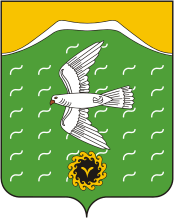 Администрация сельского поселенияСайрановский сельсоветмуниципального районаИшимбайский районРеспублики БашкортостанТөньяҡ  урамы, 8,Яңы  Әптек  ауылы, Ишембай районы, Башкортостан Республикаһы453222Тел.; 8(34794) 72-631, факс 72-631.Е-mail: sairansp@rambler.ru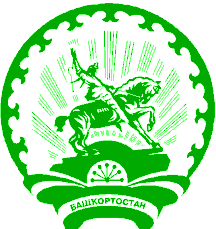 ул. Северная, 8,с.Новоаптиково, Ишимбайский район,Республика Башкортостан453222Тел.; 8(34794) 72-631, факс 72-631.Е-mail: sairansp@rambler.ru